15       Limited 						   Year Warranty										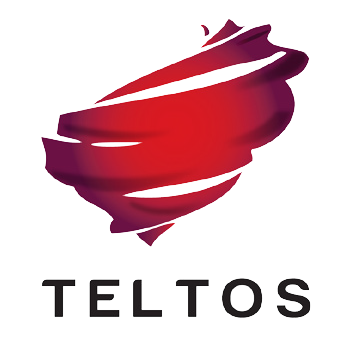 TELTOS QUARTZ STONE USA, Inc. guarantees for 15 years the quality of materials.Care & MaintenanceTeltos Quartz Low MaintenanceTeltos Quartz is designed to offer high performance with low maintenance, and being non-porous it will never need sealing or waxing. Only a little commonsense is needed to care for your Teltos surface. Stain Resistance.Teltos Quartz has been tested and due to its low moisture absorption, is resistant to stains caused by wine, fruit juices, liquid food coloring, tea and spices with strong colors.Damaged Benchtop Edge & SurfaceA damaged benchtop edge or surface (including the stone edge for an under-mount sink) is not indicative of defective material. The Teltos 15-year Limited Warranty does not cover edge or surface damage, such as chipping or scratching caused by wear and tear or negligence.- - - - - - - - - - - - - - - - - - - - - - - - - - - - - - - - - - - - - - - - - - - - - - - - - - - - - - - - - - - - - - - - - - - - - - - - - - - - - - - - - - - - - - - - - - - -  _____________________	____________________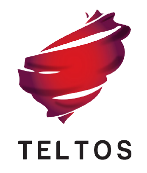 Surname	                             Name	____________________	_________	__________	__________Address				City		Town		 Zip	Fill in and send to:____________________												      Email	Teltos Quartz Stone USA	20905 66th Avenue SouthWhy did you choose Teltos? (Multiple choice)		Kent WA, 98032The quality of color  	       The competitive price	   The Warranty	The known brand 	       Other (Specify) _____________	DistributorGeneral CareStubborn Stains and Dried SpillsFor dried spills, remove solids first. A wet cotton cloth is recommended for any stubborn stains. Avoid forceful scrubbing as this may result in a loss of shine. Rinse well with water. Do not use bleach on or near a Teltos surface. For Interior applications only. Teltos should not be used outdoors. The Teltos Limited Warranties do not cover exterior applications (where Teltos is exposed to weather conditions). Exposure to direct sunlight may result in a color change and it is therefore recommended that exposure to direct sunlight is limited.Heat ResistancePlacing hot items directly onto your Teltos benchtop is not recommended. Although Teltos has high heat resistance, excessive localized heat may result in damage to your Teltos due to thermal shock. Maintenance:•To keep your Teltos clean, simply wash with a soft cloth, warm water and a pH neutral household liquid detergent. •Avoid exposure to products with high pH levels such as oven cleaner. Rinse immediately to neutralize the effect, and then follow usual cleaning procedure. •Avoid exposure to paint strippers, paint removers, bleach and nail polish remover. Rinse immediately with clean water to neutralize the effect, and then follow usual cleaning procedure. •Avoid exposure to high impact, especially on the edges. •Avoid excessive weight being placed on your bench top, such as tradespeople standing on the bench top when doing other work in your home such as painting or electrical work. Distributor